В целях обеспечения принципа открытости и общедоступности информации о предоставлении муниципальных услуг населению, руководствуясь Федеральным законом от 06.10.2003г. № 131-ФЗ «Об общих принципах организации местного самоуправления в Российской Федерации», Федеральным законом от 27.07.2010г. № 210-ФЗ «Об организации предоставления государственных и муниципальных услуг», Федеральным законом от 31.03.1999г. №69-ФЗ «О газоснабжении в Российской Федерации», постановлением администрации муниципального района Сергиевский №107 от 09.02.2024г. «Об утверждении Реестра муниципальных услуг муниципального района Сергиевский» администрация муниципального района Сергиевский ПОСТАНОВЛЯЕТ:1. Утвердить Административный регламент предоставления муниципальной услуги «Организация газоснабжения населения в границах муниципального района Сергиевский» (Приложение № 1 к настоящему постановлению).          2. Опубликовать настоящее постановление в газете «Сергиевский вестник».     3.Настоящее постановление вступает в силу со дня его официального опубликования.Контроль за выполнением настоящего постановления возложить на заместителя Главы муниципального района Сергиевский Савельева С.А.Ф.И.О. исполнителяАдминистрациямуниципального районаСергиевскийСамарской областиПОСТАНОВЛЕНИЕ«____»_____________2024г.№_________Об утверждении Административного регламента предоставления муниципальной услуги «Организация газоснабжения населения в границах муниципального района Сергиевский» Глава муниципального района Сергиевский                                                                                                             А.И.Екамасов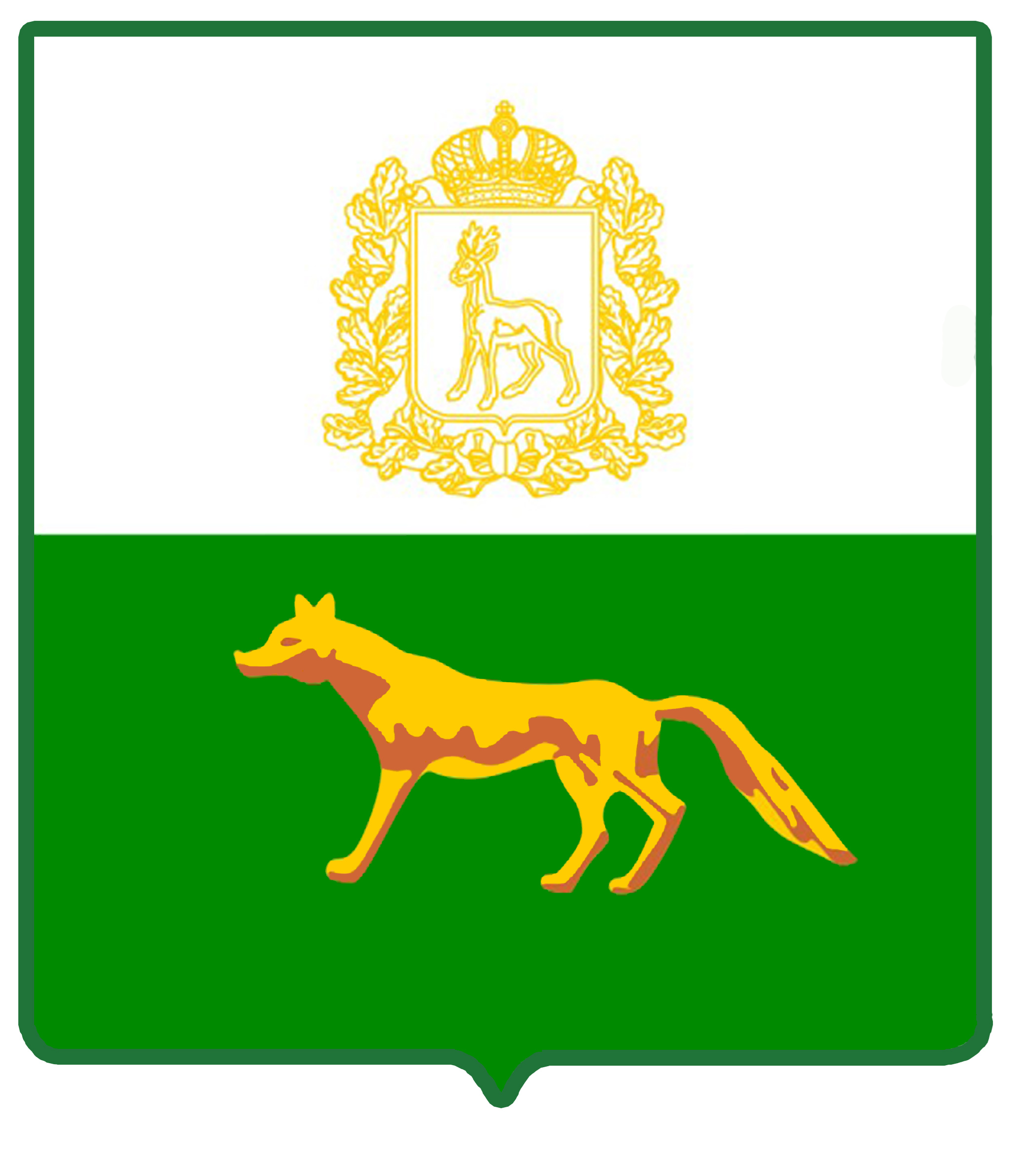 